ELŐTERJESZTÉSÁbrahámhegy Község Önkormányzata Képviselő-testületének  2016. február 3-i soron következő nyílt üléséreTisztelt Képviselő-testület!Az Észak-Balatoni Térség Regionális Települési Szilárdhulladék Kezelési Önkormányzat Társulás elnöke, Czaun János úr megküldte 2015. évi tevékenységükről készített beszámolót, melyet jelen előterjesztésemhez csatolok a szíves áttanulmányozás céljából.Kérem a Tisztelt Képviselő-testületet, hogy az előterjesztést megvitatni és a határozati javaslatot elfogadni szíveskedjenek.Ábrahámhegy, 2016. január 26. 			Tisztelettel:Határozati javaslatÁBRAHÁMHEGY KÖZSÉG ÖNKORMÁNYZAT KÉPVISELŐ-TESTÜLETÉNEK…/2016.(II.03.) HATÁROZATABeszámoló az Észak-Balatoni Térség Regionális Települési Szilárdhulladék Kezelési Önkormányzat Társulás 2015. évi tevékenységérőlÁbrahámhegy Község Önkormányzatának Képviselő-testülete az Észak-Balatoni Térség Regionális Települési Szilárdhulladék Kezelési Önkormányzat Társulás 2015. évi tevékenységéről szóló beszámolót az előterjesztés szerinti tartalommal elfogadja. felkéri Vella Ferenc Zsolt polgármestert, hogy a döntésről az érintetteket tájékoztassa.Felelős: 		Vella Ferenc Zsolt polgármesterHatáridő: 	azonnal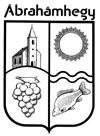 ÁBRAHÁMHEGY KÖZSÉGPOLGÁRMESTERÉTŐL8256 Ábrahámhegy, Badacsonyi út 13.    Telefon: +36 87 471 506A határozati javaslatot törvényességi szempontból megvizsgáltam:Wolf Viktória jegyzőTárgy:Észak-Balatoni Térség Regionális Települési Szilárdhulladék Kezelési Önkormányzat Társulás 2014. évi tevékenységéről beszámolóElőterjesztő:Vella Ferenc Zsolt polgármesterElőkészítő:Wolf ViktóriaMelléklet:Beszámoló másolatbanMeghívott:---A döntés meghozatala egyszerű többséget igényel.A döntés meghozatala egyszerű többséget igényel.Vella Ferenc Zsoltpolgármester